High School Foundations of Algebra (GSE)
Midterm Day 1 Review
1. The difference of 3 from a number.
A. -3nB. n - 3C. 3 - nD. -3(n)2. Which of the following shows the numbers in order from least to greatest:
A. 0.004, 0.6, 0.07, 0.32B. 0.32, 0.004, 0.07, 0.6C. 0.004, 0.07, 0.6, 0.32D. 0.004, 0.07, 0.32, 0.63. Which property is demostrated by the following:
a(b + c) = ab + ac
A. Communtative PropertyB. Associative PropertyC. Identity PropertyD. Distributive Property4. Which of the following represents the associative property:
A. 1(x) = xB. x + y + z = z + y + xC. (x + y) + z = x + (y + z)D. x(y + z) = xy + xz5. Which equation illustrates the communtative property:
A. 1(p) = pB. p + 0 = pC. pq = qpD. p(q + r) = pq + r6. What are the term(s), coefficient, and constant described as the following as the following expression: 
"the cost of 6 pizzas, c being the cost of each pizza, and a delivery charge of $5 is represented by    6c + 5 "

A. terms: 6c and 5               B. terms: 6c and 5		C. terms: 11c		         D. terms: 6c
coefficient: 6		       coefficient: 5		     coefficient: 11		  coefficient: 6
constant: 5		       constant: 6		     constant: none		  constant: 57. Choose the expression that matches the following: "twice a number less than nine"
A. 7 - xB. x - 7C. 2x - 9D. 9 - 2x8. Mark borrowed $125 from his Dad to pay some bills. If he has already paid his dad back $30, how much does he still owe him? (let a = amount owed)
A. a + 125 = 30B. a + 30 = 125C. a - 30 = 125D. a - 125 = 309. Which numbers represent solutions to the inequality below? CHECK ALL THAT APPLY

4(2c - 3) < 11c + 30
A. -17B. -16C. -15D. -14E. -1310. Which is the solution 5 - 2(x - 3) = - 21?
A. - 16B. - 15C. 16D. 1511. Find the solution to:

1 - 5(b + 3) = b - (b - 1)
A. 0B. 3C. - 3D. no solution12. Solve:

2k - 5 + 6k = 2 + 5k - 1
A. 2B. 1C. 3D. 513. Solve 10y + 7 - 4y = - 5 + 6y + 22

Identify how many solutions for this equation.
A. no solutionB. one solutionC. infinitely many solutions14. -2(6v + 8) = -112
A. v = 8B. v = 10C. v = -16D. v = -815. A company makes 5 blue cars for every 3 white cars it makes.  If the company makes 15 white cars in one day.  How many blue cars will it make?
A. 9B. 13C. 17D. 2516. 
The table above shows the number of points that each player on a basketball team scored in his last game.

What percent of the total number of points did Alex score?
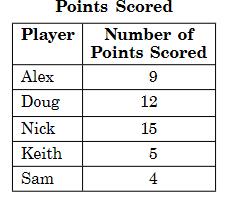 A. 9%B. 20%C. 25%D. 45%17. 
Which ratio is correct to the number of apples to the number of peppers in the refrigator?
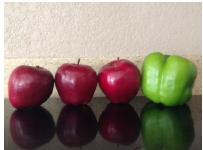 A. 1/4B. 1/2C. 3/4D. 3/118. If , then x is equal to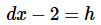 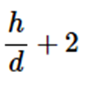 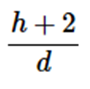 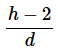 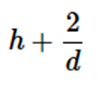      A.                             B. 			C.			D.  19. Which choice is a graph of the solution set for 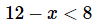 A. 
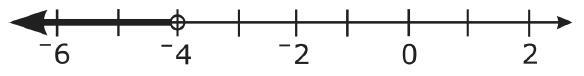 B. 
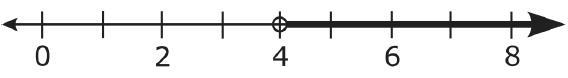 C. 
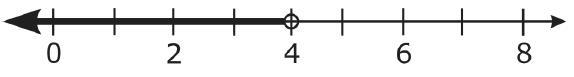 D. 
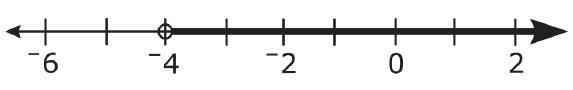 20. Orange Theory has more 5 more than 3 times as many bicycles as LA Fitness. Together they have 21 bicycles.

Solve the equation x+3x+5=21 to find the number of bicycles at Orange Theory.

A. 4 bicyclesB. 17 bicyclesC. 7 bicyclesD. 25 bicycles